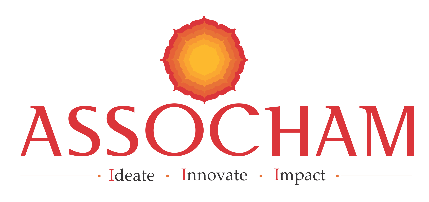 15th Global Insurance Summit & Awards“Insuring India By 2047: New Landscape For Insurance Sector”14th December 2023 (Mumbai)Registration FormI / we would like to attend / nominate the following: -Limited Seats: Pre-registration Required: Register Now!!!  ______________________________________   	 	            ____________________________Name & Designation of Nominating Authority					SignatureFor Further Details, Please Contact:-The Associated Chambers of Commerce and Industry of IndiaASSOCHAM Corporate Office4th Floor, YMCA Cultural Centre and Library Building,01 Jai Singh Road, New Delhi – 110001.Delegate 1Delegate 2Delegate 2Delegate 3NameDesignationOrganisationGST DetailsAddressAddressTel #MobileEmailDelegate FeesRs. 2,000/- (Plus GST @ 18%) Per DelegateRs. 2,000/- (Plus GST @ 18%) Per DelegateRs. 2,000/- (Plus GST @ 18%) Per DelegateRs. 2,000/- (Plus GST @ 18%) Per DelegateConcession10% for IBAI Members10% for IBAI Members10% for IBAI Members10% for IBAI MembersMETHOD OF PAYMENT()DD / at Par Cheque / Cheque in favour of ASSOCHAM payable at New DelhiOnline Payment Details:HDFC Account No.: 05031110000062IFSC Code: HDFC0004711Mr. Kushagra Joshi+91- 8447365357kushagra.joshi@assocham.com